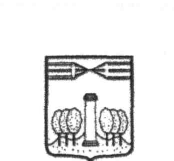 НАЧАЛЬНИК УПРАВЛЕНИЯ ОБРАЗОВАНИЯАДМИНИСТРАЦИИ ГОРОДСКОГО ОКРУГА КРАСНОГОРСК   МОСКОВСКОЙ ОБЛАСТИ___________________________________________________________________________________________________________________143404, Московская область, г.Красногорск, ул. Дачная, д. 5тел/факс: 8(498)720-90-72, Е-mail: obrkrasn@yandex.ruП Р И К А Зот 07.10.2021г. №1226Об организации работы школы интеллектуального роста «Перспектива»С целью формирования эффективной системы выявления, поддержки и развития способностей и талантов у детей и молодежи (Указ Президента Российской Федерации от 07.05.2018 г. № 204 «О национальных целях и стратегических задачах развития Российской Федерации на период до 2024 года); развития системы округа по выявлению, сопровождению и поддержке одарённых детей в различных областях деятельности, во исполнение приказа начальника Управления образования администрации городского округа Красногорск от 16.09.2020г №764 «Об утверждении в новой редакции Положения о школе интеллектуального роста «Перспектива», приказываю:Начать работу школы интеллектуального роста «Перспектива» с 12.10.2021 года.Определить базовые школы сетевого взаимодействия (места проведения) в соответствии с расписанием и графиком работы педагогов-предметников (Приложение №1)Руководителям базовых школ:Создать условия для функционирования информационно-образовательной среды и определить место осуществления дополнительной образовательной деятельности.Обеспечить осуществление контрольно-пропускного режима в соответствии со списками детей и преподавателей на основании заявок общеобразовательных организаций (по выбору обучающихся). Заявка подаётся посещающей стороной в базовую ОУ на уровне руководителей ОУ.Занятия проводить еженедельно, в соответствии с расписанием.Оставить право регулировать время занятий в каникулярное время за педагогом, при этом закрепить за ним обязанность информировать руководителя ОУ, родителей и обучающихся, посещающих занятие. Допускается проведение онлайн-занятий на платформе ZOOM и других электронных ресурсах.Руководителям общеобразовательных организаций:Закрепить за обучающимися, посещающими школу интеллектуального роста «Перспектива», тьютора, осуществляющего информационное сопровождение, контроль посещения и рост достижений обучающегося по общеобразовательным предметам.Разработать систему стимулирования труда и социальной поддержки педагогов, работающих в школе интеллектуального роста «Перспектива», а также педагогов, осуществляющих тьюторское сопровождение.Руководителям ШМО оказать методическую поддержку учителям-предметникам, работающим с одарёнными детьми.Учителям-предметникам вести обязательный учёт посещаемости обучающихся и тематическое планирование по форме в электронном виде (в свободной форме) для предъявления по требованию.Всем категориям участников ШИР «Перспектива» при очных занятиях соблюдать антиковидные меры.Контроль над исполнением данного приказа возложить на Сажину О.С., заместителя начальника Управления образования – начальника отдела содержания и контроля качества школьного образования.Начальник Управления образования					Н.С.ТимошинаИсполнитель:									И.Ю.Позднова Разослано: в дело – 1, в МБОУ – 35